様式第１号（第４条関係）栃木県災害時協力車登録制度登録申込書申込日：　　　年　　月　　日　栃木県知事　様　栃木県災害時協力車登録制度の趣旨・目的に賛同したため、栃木県災害時協力車登録制度実施要綱第４条第３項の規定により登録を申し込みます。※　添付書類：自動車検査証の写し様式第２号（第６条関係）栃木県災害時協力車登録制度登録内容変更届出書届出日：　　　年　　月　　日　　　　　　　　　　　　　　　　　　届出者住所：　　　　　　　　　　　　　　　　 　　　　　　　　　　　　　　　　　　届出者氏名：                                 　栃木県知事　様　登録内容に変更があったため、栃木県災害時協力車登録制度実施要綱第６条第１項の規定により届け出ます。※　変更内容を記載し、変更のあった項目欄に変更後の内容を記載願います。※　添付書類：自動車検査証の写し（登録車両が変更となった場合）様式第３号（第７条関係）栃木県災害時協力車登録制度登録解除申出書申出日：　　　年　　月　　日　　　　　　　　　　　　　　　　　　申出者住所：　　　　　　　　　　　　　　　　 　　　　　　　　　　　　　　　　　　申出者氏名：                                 　栃木県知事　様　登録を解除したいため、栃木県災害時協力車登録制度実施要綱第７条第１項の規定により申し出ます。添付書類：登録証栃木県災害時協力車登録証　栃木県災害時協力車登録制度実施要綱第５条の規定に基づき登録しましたので通知します。令和　（　　　　）年　月　日栃木県知事　福田　富一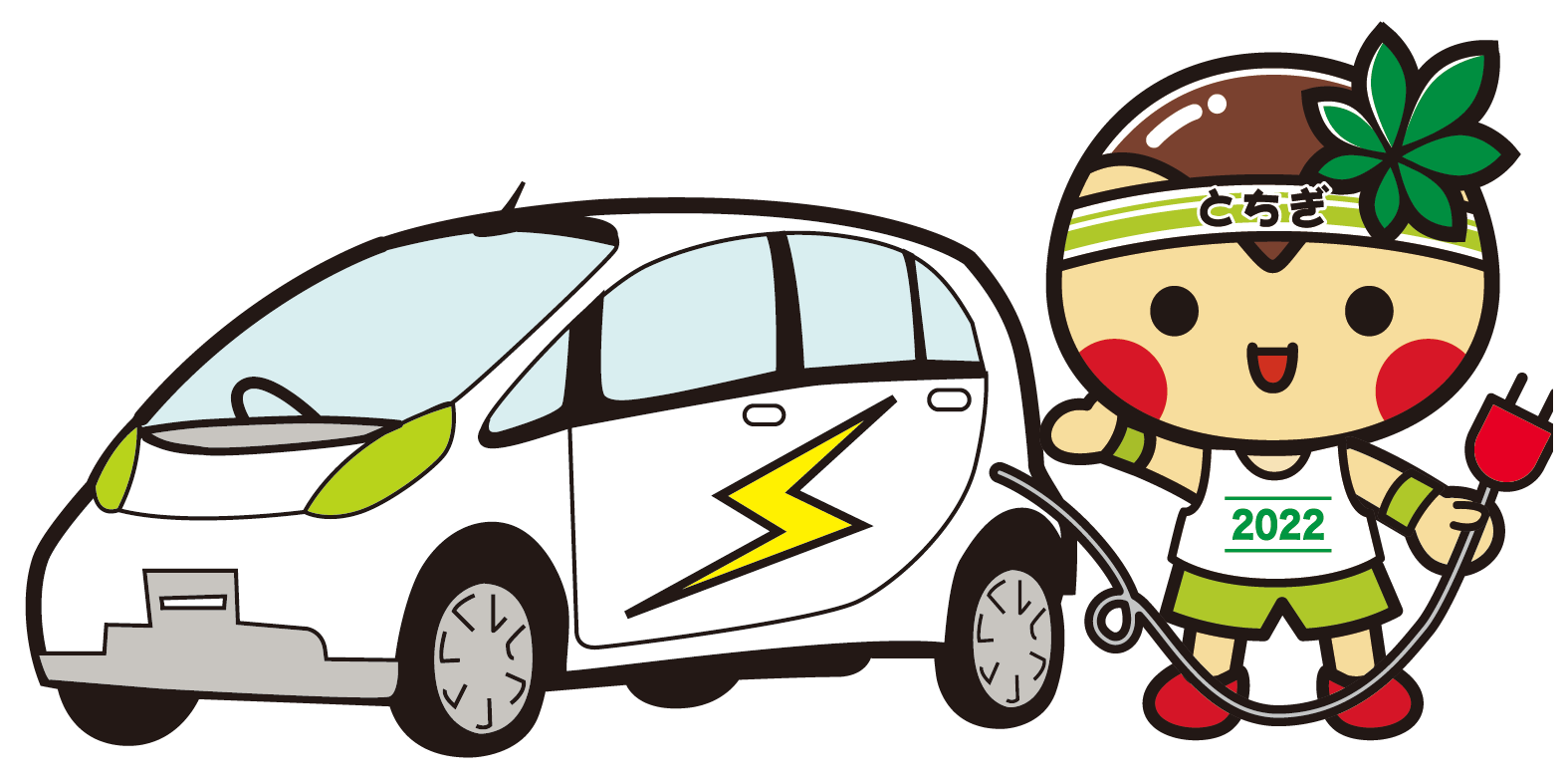 ふりがな申込者氏名（車両使用者）生年月日年　　月　　日ふりがな申込者氏名（車両使用者）生年月日年　　月　　日ふりがな法人名ふりがな法人名申込者住所
（法人所在地）〒〒〒連絡先※緊急時に確実に連絡をとるため、なるべく多くご記入ください。自宅電話：携帯電話：携帯電話：連絡先※緊急時に確実に連絡をとるため、なるべく多くご記入ください。FAX番号：勤務先電話：勤務先電話：連絡先※緊急時に確実に連絡をとるため、なるべく多くご記入ください。E-Mailアドレス：E-Mailアドレス：E-Mailアドレス：登録車両ナンバー：車名：車　　種：ナンバー：車名：車　　種：ナンバー：車名：車　　種：外部給電器有　・　無所有数：　　個所有数：　　個外部給電器所有している外部給電器の名称所有している外部給電器の名称所有している外部給電器の名称外部給電用コンセント有　・　無対応出力：対応出力：変更内容ふりがな申込者氏名（車両使用者）生年月日年　　月　　日ふりがな申込者氏名（車両使用者）生年月日年　　月　　日ふりがな法人名ふりがな法人名申込者住所
（法人所在地）〒〒〒連絡先※緊急時に確実に連絡をとるため、なるべく多くご記入ください。自宅電話：携帯電話：携帯電話：連絡先※緊急時に確実に連絡をとるため、なるべく多くご記入ください。FAX番号：勤務先電話：勤務先電話：連絡先※緊急時に確実に連絡をとるため、なるべく多くご記入ください。E-Mailアドレス：E-Mailアドレス：E-Mailアドレス：登録車両ナンバー：車名：車　　種：ナンバー：車名：車　　種：ナンバー：車名：車　　種：外部給電器有　・　無所有数：　　個所有数：　　個外部給電器所有している外部給電器の名称所有している外部給電器の名称所有している外部給電器の名称外部給電用コンセント有　・　無対応出力：対応出力：ふりがな申込者氏名（車両使用者）ふりがな申込者氏名（車両使用者）ふりがな法人名ふりがな法人名申込者居住地住所
（法人所在地）〒登録車両ナンバー：車名：車　　種：登録番号氏名（法人名）車両使用者登録車両住所